OSNOVNA ŠOLA HORJULŠolska ulica 44, 1354 Horjul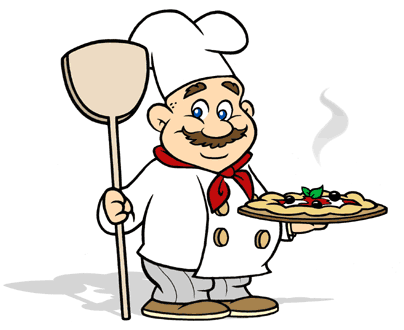 JEDILNIK                                         4.–8. marec 2024PonedeljekZajtrkUmešana jajca(3), kruh(1), čajPonedeljekMalicaČokoladne žitne kroglice(1,6,7), navadni LCA jogurt(7)PonedeljekKosiloGoveja juha z rezanci(1), pečene piščančje kračke, džuveč riž, endivija s koruzo, sokPonedeljekPopoldanska malicaGrisini(1), hruškaTorekZajtrkOvseni kosmiči(1), mleko(7), suho sadjeTorekMalicaBio črna žemlja(1), piščančja salama, sir(7), sveže kumareŠS, čajTorekKosiloZdrobova juha(1), testenine s tuno v paradižnikovi omaki(1,3,4,7), zeljna solata, sadjeTorekPopoldanska malicaSadni grški jogurt(1), koruzni kruh(1)SredaZajtrkČrni kruh(1), čokoladni namaz(7,8), čajSredaMalicaKraljeva fit štručka(1), bela kava(7), hruškaSredaKosiloKuskus(1), mesno-zelenjavni ragu(1,7,10), kumarična solata, borovničev mafin(1,3,7)SredaPopoldanska malicaPisan kruh(1), korenje, sadjeČetrtekZajtrkBio kruh(1), marmelada z maslom(7), jabolko, čajČetrtekMalicaBio ovseni kruh(1), medeni namaz(7), jabolko, čaj ČetrtekKosiloGoveji golaž iz bio govedine(1,12), polenta(1), rdeča pesa, bananaČetrtekPopoldanska malicaBio bombeta(1), sadjePetekZajtrkMlečni kifeljček(1), sadje, čajPetekMalicaČrni kruh(1), sirni namaz(7), korenje, brokoli, cvetačaŠS, čajPetekKosiloZelenjavni ričet(1), črni kruh(1), puding(1,7)PetekPopoldanska malicaPolnozrnati keksi(1,7), grozdjeOPOZORILO     V zgornjih jedeh so lahko prisotni vsi naslednji alergeni: 1. Žita, ki vsebujejo gluten, zlasti pšenica, rž, ječmen, oves, pira, kamut ali njihove križane vrste in proizvodi iz njih. 2. Raki in proizvodi iz njih,  3. jajca in proizvodi iz njih, 4. ribe in proizvodi iz njih, 5. arašidi (kikiriki) in proizvodi iz njih, 6. zrnje soje in proizvodi iz njega, 7. mleko in mlečni izdelki, ki vsebujejo laktozo, 8. oreščki: mandlji, lešniki, orehi, indijski oreščki, ameriški orehi, brazilski oreščki, pistacija, makadamija ali orehi Queensland ter proizvodi iz njih, 9. listna zelena in proizvodi iz nje, 10. gorčično seme in proizvodi iz njega, 11. sezamovo seme in proizvodi iz njega, 12. žveplov dioksid in sulfidi, 13. volčji bob in proizvodi iz njega, 14. mehkužci in proizvodi iz njih.  V primeru, da dobavitelj ne dostavi naročenih artiklov, si kuhinja pridržuje pravico do spremembe jedilnika. Voda in topel čaj sta ves čas na voljo.                                                                             DOBER TEK!Legenda: BIO - ekološko živilo; domače - živilo lokalnega pridelovalca; šs: šolska shema sadja in zelenjaveOPOZORILO     V zgornjih jedeh so lahko prisotni vsi naslednji alergeni: 1. Žita, ki vsebujejo gluten, zlasti pšenica, rž, ječmen, oves, pira, kamut ali njihove križane vrste in proizvodi iz njih. 2. Raki in proizvodi iz njih,  3. jajca in proizvodi iz njih, 4. ribe in proizvodi iz njih, 5. arašidi (kikiriki) in proizvodi iz njih, 6. zrnje soje in proizvodi iz njega, 7. mleko in mlečni izdelki, ki vsebujejo laktozo, 8. oreščki: mandlji, lešniki, orehi, indijski oreščki, ameriški orehi, brazilski oreščki, pistacija, makadamija ali orehi Queensland ter proizvodi iz njih, 9. listna zelena in proizvodi iz nje, 10. gorčično seme in proizvodi iz njega, 11. sezamovo seme in proizvodi iz njega, 12. žveplov dioksid in sulfidi, 13. volčji bob in proizvodi iz njega, 14. mehkužci in proizvodi iz njih.  V primeru, da dobavitelj ne dostavi naročenih artiklov, si kuhinja pridržuje pravico do spremembe jedilnika. Voda in topel čaj sta ves čas na voljo.                                                                             DOBER TEK!Legenda: BIO - ekološko živilo; domače - živilo lokalnega pridelovalca; šs: šolska shema sadja in zelenjaveOPOZORILO     V zgornjih jedeh so lahko prisotni vsi naslednji alergeni: 1. Žita, ki vsebujejo gluten, zlasti pšenica, rž, ječmen, oves, pira, kamut ali njihove križane vrste in proizvodi iz njih. 2. Raki in proizvodi iz njih,  3. jajca in proizvodi iz njih, 4. ribe in proizvodi iz njih, 5. arašidi (kikiriki) in proizvodi iz njih, 6. zrnje soje in proizvodi iz njega, 7. mleko in mlečni izdelki, ki vsebujejo laktozo, 8. oreščki: mandlji, lešniki, orehi, indijski oreščki, ameriški orehi, brazilski oreščki, pistacija, makadamija ali orehi Queensland ter proizvodi iz njih, 9. listna zelena in proizvodi iz nje, 10. gorčično seme in proizvodi iz njega, 11. sezamovo seme in proizvodi iz njega, 12. žveplov dioksid in sulfidi, 13. volčji bob in proizvodi iz njega, 14. mehkužci in proizvodi iz njih.  V primeru, da dobavitelj ne dostavi naročenih artiklov, si kuhinja pridržuje pravico do spremembe jedilnika. Voda in topel čaj sta ves čas na voljo.                                                                             DOBER TEK!Legenda: BIO - ekološko živilo; domače - živilo lokalnega pridelovalca; šs: šolska shema sadja in zelenjave